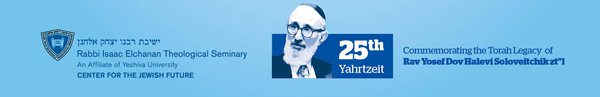 יסודות בענין דיני מוקצה וטירחא: הקדמה למסכת ביצהRav Chaim Ilson – Adar 5778בפסחים דף מז עמוד ב אלא: אפיק הבערה ועייל עצי מוקצה. - ומוקצה דאורייתא הוא? - אמר ליה: אין, דכתיב +שמות טז+ והיה ביום הששי והכינו את אשר יביאו, ואזהרתה מהכא - +שמות כ+ מלא תעשה כל מלאכה ע"כ, ברש"י ד"ה ועייל עצי מוקצה - דהשתא ליכא למימר הואיל, דמדאורייתא אסור להשתמש באש מוקצה ביום טוב בית הבחירה למאירי מסכת פסחים דף מז עמוד ב מוקצה שנאסר ביום טוב יש פוסקים שמן התורה נאסר ומה ששאלו בסוגיא זו לרבה על מה שהעמיד את השמועה בעצי מוקצה וכי מוקצה דאורייתא הוא כבר השיב להם אין ואזהרתי' מהכא והיה ביום הששי והכינו את אשר יביאו ולא תעשה כל מלאכה כלומר כל שאינו במזומן מבערב נשאר כדינו באיסור עשיית מלאכה. שאילתות דרב אחאי פרשת בשלח שאילתא מז שאילתא דאסיר להו' לדבי' ישר' למיכל ביומא דשבתא מידעם דהוה מוקצה מאיתמל לאכילה כגון תאני ועינבי דאסקינהו ליבושינהו ובין השמשות לא יבישו ויבישו למחר אסיר למיכל מינייהו דלא אזמין לאכילה מחולא דכתיב והכינו את אשר יביאו אמ' רבא מהאי קרא חול מכין לשבת וחול מכין ליום טוב ואין שבת מכין ליום טוב ולא יום טוב מכין לשבת. חידושי הרשב"א מסכת שבת דף כט עמוד א ד"ה כי אדליק בה פורתא מכאן נראה לי דאין איסור ליהנות מן המוקצה דהא לא קשיא ליה אלא היכי מהפך בהו כלומר שאסור לטלטל, הא אי לא מהפך בהו אע"פ שהתבשיל מתבשל בו אין בכך כלום, והיינו נמי דאמרינן לעיל גבי פתילת הבגד הכא בשלש על שלש מצומצמות עסקינן וכולי עלמא אית להו דרבי יהודה וכולי עלמא אית להו דעולא דאמר צריך להדליק ברוב היוצא דכי קא מדליק בשבר כלי קא מדליק, כלומר ואסור להשתמש בידים בשברי כלים, דאלמא אי לית להו דעולא שפיר דמי ואע"ג דממילא דולק והולך ונעשה שבר כלי ונהנה ממנו ומשתמש לאורו, שלא אסרו אלא לטלטלו או לאכלו ואפילו להשתמש בו בידים כגון הדלקה או לסמוך בו כרעי המטה ואפילו במקומו שאינו מזיזו ומטלטלו, אבל הנאה הבאה ממילא שפיר דמי, אלא אם כן תדחה דשאני הכא דמיקלא קליא איסורא הא במוקצה בעין אסור ליהנות ממנו, והראשון עיקר.רש"י מסכת ביצה דף יב עמוד א ד"ה ליפלגו באבניםאי אין אסור הוצאה - אין אסור טלטול, שלא נאסר טלטול אלא משום הוצאה, ומה שלא גזרו על כל טלטולים, אפילו על אוכלים וכלים - משום דאין גוזרין גזרה על הצבור אלא אם כן רוב צבור יכולין לעמוד בה.רש"י מסכת ביצה דף לז עמוד א בד"ה אטו טלטול לאו צורך הוצאה הוא תחילת הוצאה על ידי טלטול היא, וכל מה שגזרו אינו [אלא] משום הוצאה, והאי דלא גזרו על טלטול כלים ואוכלים - שלא יוכלו לעמוד בהן, לבטל עונג שבת ושמחת יום טוב.השגות הרמב"ן לספר המצות שרש א'"דשבות מדבריהם מלאכה אחת היא מכמה מלאכות של שבת. וכי נביא בכלל חשבון המצות המוציא לכרמלית שהוא מדבריהם (שבת ו א) ואין רוכבין על גבי בהמה ואין שטין על פני המים (ביצה לו ב) וכל שאסרו חכמים משום שבות. אלא כולן בכלל עשה ול"ת של שבת הן כמו שאבות מלאכות כולן לאו אחד בשבת", הא דשבות היא בכלל עשה ול"ת מקורו הוא בראש השנה (לב ע"ב) "מאי טעמא שופר עשה הוא ויום טוב עשה ולא תעשה ואין עשה דוחה את לא תעשה ועשה", ואף שדברי התלמוד קאי על מלאכה דאורייתא, כבר מבואר בריטב"א שם שהוא הטעם למה תקיעת שופר אינה דוחה שבות של אין עולין באילן.מנחת חינוך (מצוה כד) "והנה כל שבותים דרבנן שגזרו בשבת ויו"ט עשאום כמו אם עובר ועושה מלאכה של תור' עובר בל"ת ועשה כן העושה מלאכה מדבריהם עובר ג"כ בעשה ול"ת מדבריה' ע' בר"ה דל"ב דאין מחללין יום טוב עבור שופר אפי' באיסור דבריהם כגון לפקח את הגל או לחתוך בסכינא ומבואר שם הטעם דעשה אין דוחה ל"ת ועשה והיינו דחז"ל עשוי חיזוק לד' כשל תורה ע"ש בר"ן א"כ כיון דהם אמרו דזה מלאכה ואסרו זאת עובר על עשה ול"ת כי הם כללו האיסור דבריהם בכלל מלאכה וז"פ".רמב"ם הלכות סוטה (פ"ב ה"ח) כל איש שבא ביאה אסורה מימיו אחר שהגדיל אין המים המאררים בודקין את אשתו, ואפילו בא על ארוסתו בבית חמיו שאסורה מדברי סופרים אין המים בודקין את אשתו שנ' ונקה האיש מעון והאשה ההיא תשא את עונה, בזמן שהאיש מנוקה מעון האשה נושאה את עונה.רמב"ם הלכות ממרים (פ"ד ה"א)זה שחלק על בית דין הגדול בדבר שחייבין על זדונו כרת ועל שגגתו חטאת, בין שהיו הן אוסרים והוא מתיר בין שהיו הן מתירין והוא אוסר הרי זה חייב מיתה, אפילו הוא היה אומר מפי הקבלה ואמר כך קבלתי מרבותי והן אומרים כך נראה בעינינו שהדין נותן, הואיל ונשא ונתן עליהן בדבר ועשה או שהורה לעשות הרי זה חייב, ואין צריך לומר אם הם מורים מפי הקבלה, וכן אם חלק עליהם בגזרה מן הגזרות שגזרו בדבר שיש בשגגתו חטאת וזדונו כרת, כגון שהתיר החמץ ביום ארבעה עשר בניסן בשעה ששית, או אסרו בהנאה בשעה חמישית, הרי זה חייב מיתה וכן כל כיוצא בזה.בעל המאור ביצה (דף ב עמוד א בדפי הרי"ף) ד"ה והא דתניא אחת ביצה שנולדה בשבת ואע"פ שהביצה אפשר לגמעה כשהיא חיה כיון שדרך הנאתה על ידי בישול הוא איסור מוקצה נוהג בה ביו"ט ומתוך שנוהג בה ביו"ט דרך הנאתה נוהג בה בשבת אפילו בגמיעה ואפילו בטלטולה לכסות בה את הכלי ולסמוך בה כרעי המטה שהם שלא כדרך הנאתה עכ"ל, המבואר מדבריו דאיסור מוקצה שבת ויו"ט הוי חלות איסור א'. והיות שמוקצה בחלות שם היא איסור אכילה, ממילא חלות האיסור היא רק דרך אכילה והנאה. בעל המאור (ביצה דף טז עמוד ב בדפי הרי"ף) וסוכה דמצוה לא מהני בה תנאה כלל ל"ש בריאה ול"ש רעועה דמגו דאתקצאי למצותה חדא שעתא אתקצאי לכולהו שבעת יומי דכחד יומא אריכא דמו ונויי סוכה מהני בהו תנאה באומר איני בודל מהן כל בין השמשות ואי לא אמר הכי אסירי בכלהו יומי דסוכה דמגו דאתקצו לבין השמשות אתקצי נמי לכלהו יומי דסוכה עכ"ל, דחלוק איסור טלטול ששייך אך ורק בשת ויו"ט ולא בעינן שום מתיר של בין השמשות מאיסור תשמיש שהוא שייך גם אחרי שבת ויו"ט ובעינן מתיר של בין השמשות. ולכן פי' מרן ז"ל שהא דמוקצה הוא דבר שיש לו מתירין הוא רק לגבי איסור תשמיש ולא לגבי איסור טלטול שהוא שבות, דאיסור תשמיש של סוכה שהוקצה למצותה נוהג אף בחולו של מועד. אכן יש לדקדק לפי בעל המאור שאיסור טלטול הוא סייג לתשמיש, האם יש איסור טלטול של עצי סוכה אף בחולו של מועד או לא.השגות הרמב"ן לשורש ב' וכן שבות דשבת בימי עזרא ובית דינו תקנו ומהם כענין שכתוב (נחמיה יג) והצורים ישבו בה מביאים דג וכל מכר ומוכרים בשבת לבני יהודה ובירושלם. וכמו שאמרו בימי נחמיה בן חכליה נשנית משנה זו התירו וחזרו והתירו וכו' בגמר שבת (קכג ב). כי כל זה חומרא וקבלה שקבלו עליהם ועשו סייג לתורה מלבד כמה תקנות שתקן עזרא.רמב"ן עה"ת ויקרא (כ"ג כד) "יהיה לכם שבתון - שיהיה יום שביתה לנוח בו. ואמרו רבותינו (שבת כד ב) שבתון עשה הוא. והנה העושה מלאכה בי"ט עובר בלאו ועשה, והשובת בו מקיים עשה. וכו' ובמכילתא (בא ט) ראיתי בפרשת החדש, ושמרתם את היום הזה (שמות יב יז) למה נאמר, והלא כבר נאמר כל מלאכה לא יעשה בהם (שם פסוק טז), אין לי אלא דברים שהן משום מלאכה, דברים שהן משום שבות מנין, תלמוד לומר ושמרתם את היום הזה להביא דברים שהן משום שבות. יכול אף חולו של מועד יהא אסור משום שבות, והדין נותן, תלמוד לומר ביום הראשון שבתון (להלן כט לט). והנה ידרשו "שבתון" לשבות בו לגמרי אפילו מדברים שאינן מאבות מלאכות ותולדותיהן: אבל לא נתברר לי זה, שאם תאמר שהוא אסמכתא מה טעם שיאמרו בלשון הזה, כי "שבות" בלשונם נאמר לעולם על של דבריהם, והאיך יתכן לומר דברים שהן אסורין משום שבות של דבריהם מנין שיהו אסורין מן הכתוב, וכו'. ונראה לי שהמדרש הזה לומר שנצטוינו מן התורה להיות לנו מנוחה בי"ט אפילו מדברים שאינן מלאכה, לא שיטרח כל היום למדוד התבואות ולשקול הפירות והמתנות ולמלא החביות יין, ולפנות הכלים וגם האבנים מבית לבית וממקום למקום, ואם היתה עיר מוקפת חומה ודלתות נעולות בלילה יהיו עומסים על החמורים ואף יין וענבים ותאנים וכל משא יביאו בי"ט ויהיה השוק מלא לכל מקח וממכר, ותהיה החנות פתוחה והחנוני מקיף והשלחנים על שלחנם והזהובים לפניהם, ויהיו הפועלים משכימין למלאכתן ומשכירין עצמם כחול לדברים אלו וכיוצא בהן, והותרו הימים הטובים האלו ואפילו השבת עצמה שבכל זה אין בהם משום מלאכה, לכך אמרה תורה "שבתון" שיהיה יום שביתה ומנוחה לא יום טורח. וזהו פירוש טוב ויפה: וכו' ומכל מקום בין שיהיה פירוש הברייתא הראשונה כמו שאמרנו, או שהן כולן אסמכתות, והנה הוזהרו על המלאכות בשבת בלאו ועונש כרת ומיתה והטרחים והעמל בעשה הזה, ובי"ט המלאכה בלאו והטורח בעשה. וממנו אמר הנביא (ישעיה נח יג) מעשות דרכיך ממצוא חפצך ודבר". רמב"ם הל' שבת (פכ"ד ה"א)יש דברים שהן אסורין בשבת אף על פי שאינם דומין למלאכה ואינם מביאין לידי מלאכה, ומפני מה נאסרו משום שנאמר 'אם תשיב משבת רגלך עשות חפציך ביום קדשי' ונאמר 'וכבדתו מעשות דרכיך ממצוא חפצך ודבר דבר', לפיכך אסור לאדם להלך בחפציו בשבת ואפילו לדבר בהן כגון שידבר עם שותפו מה ימכור למחר או מה יקנה או היאך יבנה בית זה ובאי זה סחורה ילך למקום פלוני, כל זה וכיוצא בו אסור שנאמר 'ודבר דבר' דבור אסור הרהור מותר.